Barry G. Johnson, Sr. / www.bgjsr22.comChristian is Reality: All Have Sinned / Sin; Salvation; Realism; Truth / Galatians 3:21–23Scripture indicates that the world, including human beings and institutions, are imperfect because of the contaminating influence of sin. This influence extends to the household of faith: are prone to sin and weakness.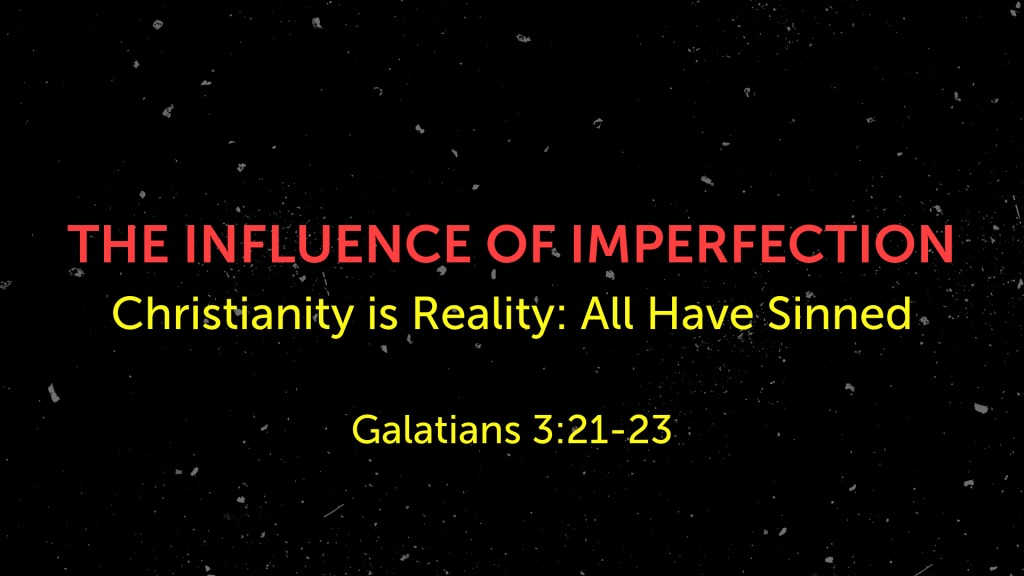 Galatians 3:21–23 ESV21 Is the law then contrary to the promises of God? Certainly not! For if a law had been given that could give life, then righteousness would indeed be by the law. 22 But the Scripture imprisoned everything under sin, so that the promise by faith in Jesus Christ might be given to those who believe. 
23 Now before faith came, we were held captive under the law, imprisoned until the coming faith would be revealed.The Influence of Imperfection on the CreationGenesis 3:17–19 ESV17 And to Adam he said, 
“Because you have listened to the voice of your wife 
and have eaten of the tree 
of which I commanded you, 
‘You shall not eat of it,’ 
cursed is the ground because of you; 
in pain you shall eat of it all the days of your life; 
18 thorns and thistles it shall bring forth for you; 
and you shall eat the plants of the field. 
19 By the sweat of your face 
you shall eat bread, 
till you return to the ground, 
for out of it you were taken; 
for you are dust, 
and to dust you shall return.”The Influence of Imperfection is Expressed in DeathPsalm 103:15–16 ESV15 As for man, his days are like grass; 
he flourishes like a flower of the field; 
16 for the wind passes over it, and it is gone, 
and its place knows it no more.The Influence of Imperfection on the SpiritualJob 4:18 ESV18 Even in his servants he puts no trust, 
and his angels he charges with error;The Universal Influence of Imperfection on HumansRomans 3:23 ESV23 for all have sinned and fall short of the glory of God,The Influence of Imperfection on the Household of FaithIsrael and her leadersThe Christian church and its leaders2 Corinthians 12:20 ESV20 For I fear that perhaps when I come I may find you not as I wish, and that you may find me not as you wish—that perhaps there may be quarreling, jealousy, anger, hostility, slander, gossip, conceit, and disorder.How to Overcome ImperfectionHear God’s Word - Romans 10:17Believe God’s Word - Hebrews 11:6Repent of your Sins - Luke 13:3Confess Jesus as the Son of God - 1 John 4:3Be Baptized for the Remission of Sin - Acts 22:16Remain Steadfast for Life - 1 Corinthians 15:58